October 10, 2014	In Re:	C-2014-2430851(SEE ATTACHED LIST)Delores A. McCall v. Peoples Natural Gas Company LLCRequests Payment ArrangementHearing Cancellation/Reschedule Notice 	This is to inform you that the Initial Telephonic Hearing on the above-captioned case previously scheduled for September 30, 2014, was canceled.  	The hearing has been rescheduled as follows:Type:		Initial Telephonic HearingDate:		Wednesday, November 12, 2014Time:		10:00 a.m.Presiding:	Special Agent Tiffany HuntPO Box 3265Harrisburg, PA  17105-3265Phone:	717.787.1399Fax:	717.787.0481	The Presiding Officer will be presiding as authorized by 52 Pa. Code §56.174.	If you have not provided a current telephone number where you can be reached for participation in the hearing OR YOUR AREA CODE HAS CHANGED, then you must contact the presiding officer at least 7 days before the actual hearing and provide the necessary information.	At the above date and time, the Presiding Officer will contact the parties as follows:Dolores A. McCall	724.496.2651Jennifer L. Petrisek, Esquire	412.208.6834	If you have any hearing exhibits to which you will refer during the hearing, three (3) copies must be sent to the Presiding Officer and 1 copy each must be sent to every other party.  All copies must be received at least 3 days before the hearing.	Attention:  You may lose the case if you do not take part in this hearing and present facts on the issues raised.	You must serve the Presiding Officer with a copy of ANY document you file in this case.	Individuals representing themselves are not required to be represented by an attorney.  All others (corporation, partnership, association, trust or governmental agency or subdivision) must be represented by an attorney.  An attorney representing you should file a Notice of Appearance before the scheduled hearing date.	If individuals filing consumer complaints are interested in receiving legal representation, they may contact the Widener Harrisburg Civil Law Clinic, located at 3605 Vartan Way, Harrisburg, PA 17110, by telephone at (717) 541-0320 or via email at lawclinichb@mail.widener.edu. Based on the individual’s income, legal representation may be available at no cost or a reduced fee.  For additional information see Widener Harrisburg’s Civil Law Clinic’s website:		http://law.widener.edu/Academics/ClinicalPrograms		andProfessionalTraining/Clinic/HarrisburgCivilLaw		Clinic.aspx	If you are a person with a disability, and you wish to attend the hearing, we may be able to make arrangements for your special needs.  Please call the scheduling office at the Public Utility Commission at least five (5) business days prior to your hearing to submit your request.	If you require an interpreter to participate in the hearings, we will make every reasonable effort to have an interpreter present.  Please call the scheduling office at the Public Utility Commission at least ten (10) business days prior to your hearing to submit your request.Scheduling Office:  717.787.1399AT&T Relay Service number for persons who are deaf or hearing-impaired:  1.800.654.5988c:	Special Agent Hunt	Dawn Reitenbach	Calendar File	File RoomC-2014-2430851 – DELORES A MCCALL V. PEOPLES NATURAL GAS COMPANY LLCDELORES A MCCALL116 VAN BUREN STREETEVANS CITY PA  16033724-496-2651Accepts e-ServiceJENNIFER L PETRISEK ESQUIREPEOPLES NATURAL GAS COMPANY LLC375 NORTH SHORE DRIVESUITE 600PITTSBURGH PA  15212412-208-6834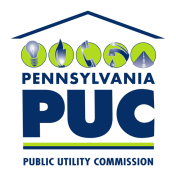  PUBLIC UTILITY COMMISSIONOffice of Administrative Law JudgeP.O. IN REPLY PLEASE REFER TO OUR FILE